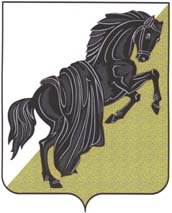 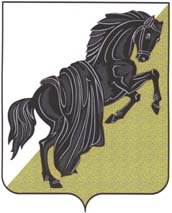 СоВЕТ депутатов ТЮБУКСКОГО СЕЛЬСКОГО ПОСЕЛЕНИЯШЕСТОГО СОЗЫВАЧелябинской областиР Е Ш Е Н И Еот «02» апреля 2024 года №141							с.ТюбукОб утверждении Положения о присвоениизвания «Почетный гражданин Тюбукского сельского поселения»В соответствии с Федеральным законом от 06 октября 2003 года №131-ФЗ «Об общих принципах организации местного самоуправления в Российской Федерации» и Уставом Тюбукского сельского поселения,Совет депутатов Тюбукского сельского поселения РЕШАЕТ:1. Утвердить прилагаемое Положение о присвоении звания «Почетный гражданин Тюбукского сельского поселения».2. Направить главе Тюбукского сельского поселения для подписания Положение, утвержденное пунктом 1 настоящего решения.3. Настоящее решение опубликовать в газете «Красное Знамя» и разместить на официальном сайте Совета депутатов и администрации Тюбукского сельского поселения в сети «Интернет».4. Настоящее решение вступает в силу с момента его официального опубликования. 5. С момента вступления в силу настоящего решения признать утратившими силу следующие решения Совета депутатов Тюбукского сельского поселения от 05.09.2007 №90 «Об утверждении Положений о награждениях”;           6. Включить настоящее решение в регистр муниципальных нормативных правовых актов Каслинского муниципального района. 7. Контроль за исполнением настоящего решения возложить на председателя Совета депутатов Тюбукского сельского поселения Ладейщикову Н.Л.Председатель Совета депутатовТюбукского сельского поселения			                              Н.Л. Ладейщикова                                                                                                                                      Приложениек постановлению Совета депутатовТюбукского сельского поселения от «02» апреля 2024 г №141 ПОЛОЖЕНИЕо присвоении звания «Почетный гражданин                                      Тюбукского сельского поселения»                                                  1. Общие положения.Настоящее положение о присвоении звания «Почетный гражданин Тюбукского сельского поселения» регламентирует статус граждан, удостоенных звания «Почетный гражданин Тюбукского сельского поселения».Звание «Почетный гражданин Тюбукского сельского поселения (далее звание) является высшим знаком признательности жителей Тюбукского сельского поселения и присваивается за особые заслуги и достижения, способствующие развитию Тюбукского сельского поселения.Звание «Почетный гражданин Тюбукского сельского поселения» присваивается решением Совета депутатов ТСП:гражданам, прожившим на территории Тюбукского сельского поселения не менее 20 лет и внесшим большой вклад в экономическое и социальное развитие ТСП, снискавшим известность и уважение жителей ТСП;уроженцам ТСП, чья государственная, общественная, научная, творческая и иная деятельность получила всероссийское или международное призвание;гражданам Российской Федерации, других государств, имеющих иные выдающиеся заслуги перед ТСП.            2. Основаниями для присвоения гражданину Звания4. За особые заслуги в области общественной и политической деятельности, направленной на укрепление мира, благотворительной деятельности, помощи социально незащищенным, малообеспеченным слоям населения, а также достижения в экономике, науке, культуре, образовании, здравоохранении, искусстве, спорте, охране окружающей среды, в том числе:- вклад в нравственное и культурное развитие общества, поддержание законности и правопорядка, защита прав человека;- выдающиеся открытия, способствующие социально-экономическому, научному, культурному, творческому развитию района;- становление и развитие местного самоуправления, развитие межрегиональных и международных связей;- развитие и совершенствование инфраструктуры, строительство и благоустройство поселения, развитие производственной сферы, предпринимательства;- нравственное, духовное, физическое, патриотическое воспитание, просвещение и образование молодежи;- мужество и героизм, проявленные гражданином при защите Отечества, выполнении служебного и гражданского долга.Основные требования и порядок выдвижения претендентов к  присвоению Звания5. С ходатайством о присвоении Звания вправе выступать органы местного самоуправления Тюбукского сельского поселения, предприятия и организации, общественные объединения, осуществляющие свою деятельность на территории Тюбукского сельского поселения  (далее- инициатор присвоения Звания)            6. При внесении предложений о присвоении Звания в администрацию Тюбукского сельского поселения направляются следующие документы:     1) ходатайство о присвоении Звания на имя Главы Тюбукского сельского поселения (приложение №1)           2) представление к присвоению Звания (приложение№2)           3) развернутая характеристика претендента;           4) фотография претендента размером 30х40 мм (1шт) и электронный вариант цветной       фотографии размером 210х297 мм (1шт)           5) копия паспорта гражданина Российской Федерации (первая и вторая страницы паспорта, а также страницы паспорта, содержащие сведения о регистрации гражданина по месту жительства или по месту пребывания)          6) письменное согласие претендента к награждению на обработку персональных данных (приложение №3)          7) копии документов, подтверждающих достижения и заслуги претендента к присвоению Звания, и дополнительная информация о претенденте (по желанию)          8) копии ИНН;          9) копия страхового свидетельства обязательного пенсионного страхования;         10) справка из банка с реквизитами счета для зачисления на карту.                                 4. Порядок рассмотрения ходатайств7. С ходатайством о присвоении Звания и прилагаемые к нему документы направляются на имя главы Тюбукского сельского поселения.8.  Комиссия по рассмотрению документов для присвоения Звания в течении месяца с момента получения ходатайства направляет свое решение, согласованное с Главой Тюбукского сельского поселения в Совет депутатов Тюбукского сельского поселения.       9. Решение о присвоении Звания принимается на заседании Совета депутатов Тюбукского сельского поселения.      10. Решение о присвоении Звания публикуется в газете «Красное Знамя»      11. Звание не может быть присвоено лицу, имеющему неснятую или непогашенную судимость и (или) погашенную судимость за совершение тяжкого или особо тяжкого преступления      12. Звание является пожизненным, не может быть повторно присвоено одному и тому же лицу.5. Порядок присвоения звания «Почетный гражданин Тюбукского сельского поселения»13. Гражданину, удостоенному Звания в торжественной обстановке вручается наградная лента с надписью «Почетный гражданин Тюбукского сельского поселения» и удостоверение о присвоении Звания, подписанное главой Тюбукского сельского поселения и председателем Совета депутатов ТСП. (Приложение №4).14. Фотографии Почетного гражданина Тюбукского сельского поселения размером 210х297мм размещаются на стендах «Почетные граждане Тюбукского сельского поселения».15. Лицо, удостоенное Звания, может быть лишено Звания решением Совета депутатов в случае совершения преступления, на основании вступившего в законную силу приговора суда.16. В случае лишения лица Звания, выданное удостоверение подлежит возврату в Совета депутатов Тюбукского сельского поселения.6. Права лиц, получивших Звание 17. Граждане, удостоенные Звания имеют право:	1) публично использовать Звание;2) участвовать в работе общественных комиссий, рабочих групп, образуемых органами местного самоуправления Тюбукского сельского поселения по решению вопросов местного значения, а также в работе постоянных депутатских комиссий и заседаний Совета депутатов с правом совещательного голоса;3) внеочередного приема должностными лицами органов местного самоуправления Тюбукского сельского поселения;4) на безотлагательное рассмотрение органами и должностными лицами местного самоуправления Тюбукского сельского поселения обращений Почетного гражданина;5) присутствовать в качестве почетных гостей на торжественных заседаниях и иных торжественных мероприятиях, проводимых органами местного самоуправления Тюбукского сельского поселения.            6) Почетным гражданам Тюбукского сельского поселения в качестве мер социальной поддержки предоставляются следующие льготы:           1) иные налоговые и неналоговые льготы в пределах средств, поступающих в бюджет Тюбукского сельского поселения, в соответствии с решениями Совета депутатов  Тюбукского сельского поселения.           2)внеочередное медицинское обслуживание;7. Финансовое обеспечение мероприятий, связанных с присвоением Звания18. Финансирование расходов, связанных с предоставлением мер социальной поддержки категории граждан, которым присвоено Звание, а также финансовое обеспечение мероприятий, связанных с изготовлением ленты «Почетный гражданин Тюбукского сельского поселения», удостоверений к ним, подарок, стендов «Почетные граждане Тюбукского сельского поселения» являются расходным обязательством и осуществляются за счет средств бюджета Тюбукского сельского поселения.   Приложение№1к Положению о присвоении                                                                                                        звания «Почетный гражданинТюбукского сельского поселения»                                                                        утвержденному решением Совета депутатовТюбукского сельского поселения                                                                                                     от «02» апреля 2024 г.№141     ФормаГлаве Тюбукского сельского поселенияХодатайствоо присвоении звания «Почетный гражданинТюбукского сельского поселения» _____________________________________________________________________________(наименование инициатора награждения, представляющего кандидатуру к присвоению звания «Почетный гражданин Тюбукского сельского поселения)представляет кандидатуру _______________________________________________________(фамилия, имя, отчество кандидата, должность, место работы)________________________________________________________________________________________________________________________________________________________К присвоению звания "Почетный гражданин Тюбукского сельского поселения»Приложение:1. Представление к присвоению звания "Почетный гражданин Тюбукского сельского поселения"2. Выписка из решения инициатора награждения.3. Развернутая характеристика кандидата.4. Копия паспорта гражданина Российской Федерации.5. Письменное согласие кандидата на обработку персональных данных._____________________________________ 	_____________________________(подпись инициатора награждения) 		(расшифровка подписи) Приложение №2к Положению о присвоении звания «Почетный гражданин Тюбукского сельского поселения»,утвержденному решением Совета депутатовТюбукского сельского поселенияот «02» апреля 2024г. №141ФормаПредставлениек присвоению звания "Почетный гражданинТюбукского сельского поселения"1. Фамилия, имя, отчество _______________________________________________________2. Должность, место работы (в соответствии с записью в трудовой книжке) ______________________________________________________________________________________3. Число, месяц, год рождения ____________________________________________________4. Адрес регистрации по месту жительства (с индексом) __________________________________________________________________________________________________________5. Серия и номер паспорта, когда и кем выдан ___________________________________________________________________________________________________________________6. Номер контактного телефона ___________________________________________________7. Общий стаж работы ___________________________________________________________8. Образование, специальность ___________________________________________________9. Государственные награды _________________________________________________________________________________________________________________________________10. Ученая степень (при наличии)_________________________________________________                                                                                                                               Приложение №3к Положению о присвоении звания «Почетный гражданин Тюбукского сельского поселения»,утвержденному решением Совета депутатовТюбукского сельского поселенияот « 02»апреля 2024г. №141ФормаПисьменное согласие субъекта персональных данныхна обработку своих персональных данныхЯ, (фамилия) ____________________________________________________________________(имя) ___________________________________________________________________________(отчество) _______________________________________________________________________Дата рождения (число) ________ (месяц) ________________ (год) _______________________Паспорт серия ______ номер _____________ когда ____________________________________кем выдан ___________________________________________________________________________________________________________________________________________________Место регистрации	Индекс ___________ Область ________________________________________________	Район ____________________________________________________________________	Город ____________________________________________________________________	Населенный пункт _________________________________________________________	Улица ____________________________________________________________________	Дом ___________ Корпус _________ Квартира _________________________________Гражданство _______________ Резидент __________ Не резидент _______________________Идентификационный номер налогоплательщика (ИНН) _______________________________Страховое пенсионное свидетельство _______________________________________________ даю свое согласие Совету депутатов Тюбукского сельского поселения (ИНН 7409006974 КПП 745901001, 456830 Челябинская область, Каслинский р., с.Тюбук, ул. Ленина, 8.  на обработку персональных данных, указанных в настоящем письменном согласии, в порядке и на условиях, определенных Федеральным законом от 27.07.2006 №152-ФЗ «О персональных данных». Целью обработки моих персональных данных, а также сведений, указанных в настоящем письменном согласии, является исполнение ст.207-232 главы 23 части 2 Налогового Кодекса Российской Федерации и Федерального закона от 01.04.1996 №27-ФЗ «Об индивидуальном (персонифицированном) учете в системе обязательного пенсионного страхования». Обработка персональных данных осуществляется смешанным способом в выделенной сети. Информация доступна лишь для строго определенных сотрудников юридического лица, осуществляющих ее обработку. Письменное согласие действует на срок, указанный в Перечне типовых управленческих архивных документов, образующихся в процессе деятельности государственных органов, органов местного самоуправления и организаций, с указанием сроков хранения, утвержденного Приказом Министерства культуры Российской Федерации от 25.08.2010 №558. Настоящее письменное согласие может быть отозвано путем предоставления в Совета депутатов Тюбукского сельского поселения заявления в простой письменной форме в соответствии с требованиями действующего законодательства Российской Федерации.Настоящим я подтверждаю достоверность и точность указанных в письменном согласии сведений.Настоящим я даю согласие на обработку персональных данных, указанных в письменном согласии.Дата заполнения ______________ Подпись заявителя __________________________________